Инструкция по подключению к приложению TV1000Play от Viasat "Бесплатный доступ к библиотеке фильмов Viasat"*Для получения доступа к контенту  телеканалов семейства Viasat необходимо:Зайти на сайт http://www.tv1000play.ru/Нажать на кнопку «Войти» в верхнем правом углуВыбрать «Вход для подписчиков Viasat Premium HD»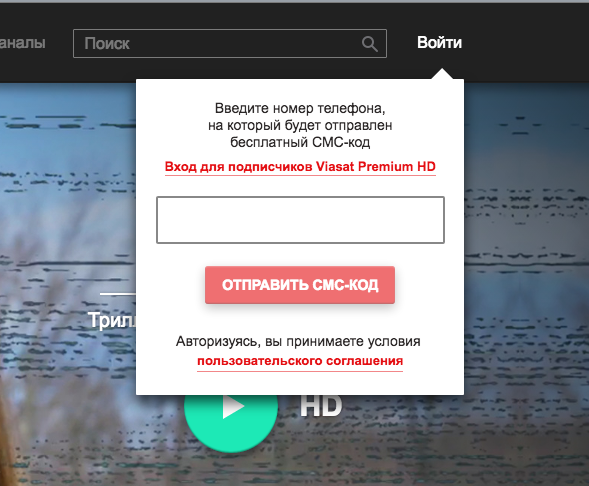 В выпадающем списке выбрать оператора (Казахтелеком)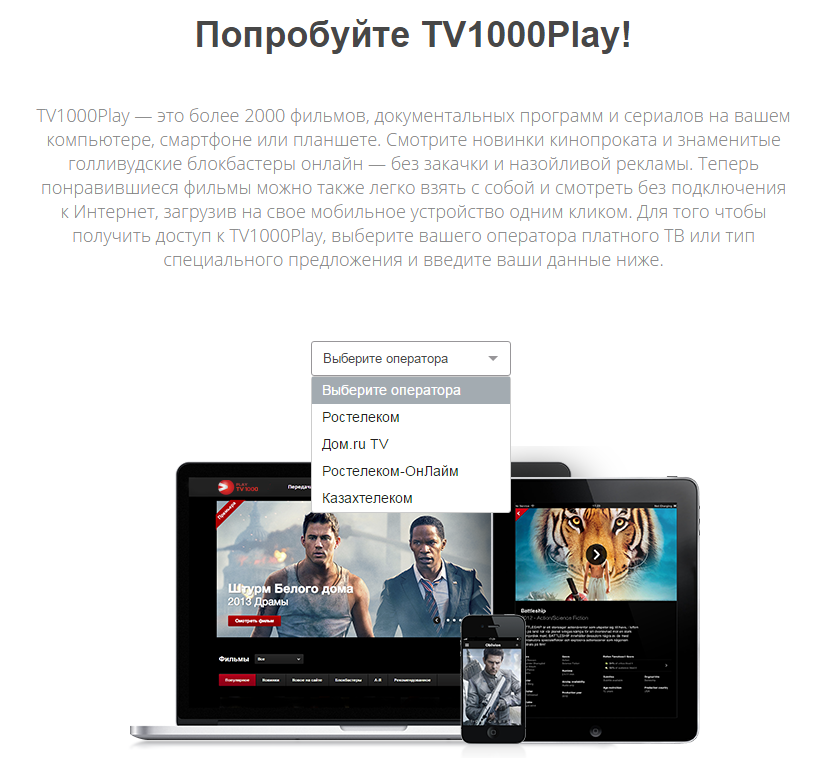 Ввести мак адрес и номер мобильного телефонаМак адрес расположен на нижней части STB-приставки. Имеет вид типа: 602E0202EBB3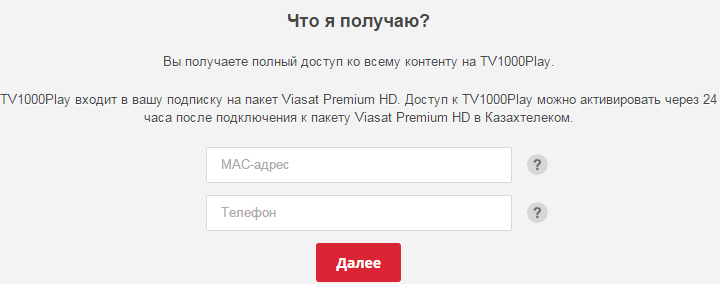 После выполнения данной процедуры, на мобильный телефон указанный при регистрации придет четырехзначный код, который необходимо ввести для входа.  Теперь абонент может получить доступ к сервису на любом из устройств(ПК, смартфон, планшет), на которых установлено приложение TV1000Play. Необходимо ввести номер телефона указанный при регистрации и четырехзначный пароль, который придет посредством смс. * - Только для абонентов тарифного плана VIP-4